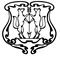 АДМИНИСТРАЦИЯ ГОРОДА ЕНИСЕЙСКАКрасноярского краяПОСТАНОВЛЕНИЕ 13 апреля 2016 г.	г. Енисейск     	   № 60-п    Об  утверждении   Генеральной схемы очистки территории города ЕнисейскаВ целях обеспечения экологического и санитарно-эпидемиологического благополучия населения на территории города Енисейска, во исполнение требований Федерального закона от 24.06.1998 № 89-ФЗ «Об отходах производства и потребления», Федерального закона от 10.01.2002 № 7-ФЗ «Об охране окружающей среды», на основании     ст. ст. 8, 39, 43, 58 Устава города Енисейска ПОСТАНОВЛЯЮ:Утвердить Генеральную схему очистки территории города Енисейска, разработанную ООО «Институт проектирования, экологии и гигиены». Контроль за исполнением настоящего постановления возложить на заместителя главы города О.А. Патюкова.Настоящее постановление вступает в силу со дня его опубликования.Постановление подлежит опубликованию в газете «Енисейск-плюс» и размещению  на официальном информационном Интернет-сайте города Енисейска www.eniseysk.com.Глава города 							                  И.Н. Антипов  Ерохин Алексей Викторович8(39195) 2-49-49